Supplemental Online MaterialTable S1. Improved EON quadrature of 384 (points/4π). The 48 discretized directions over an octant of the sphere are presented in the following table.† Total sum of weights is normalized as . 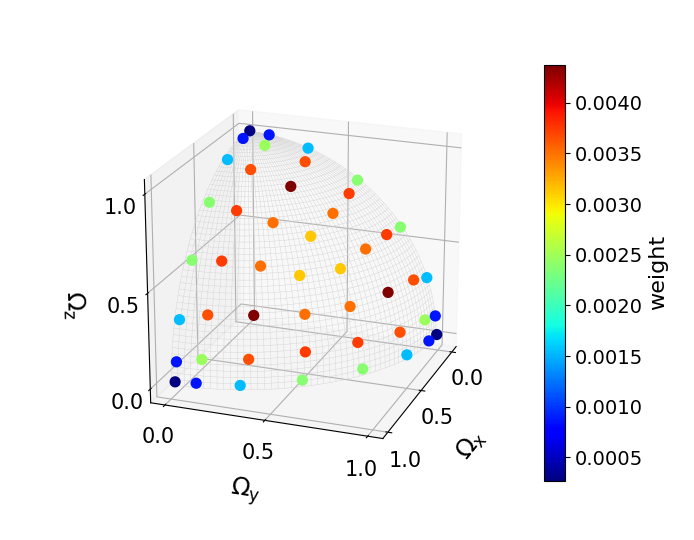 Figure S1. Improved EON quadrature of 384 (points/4π).Table S2. Analytical values of .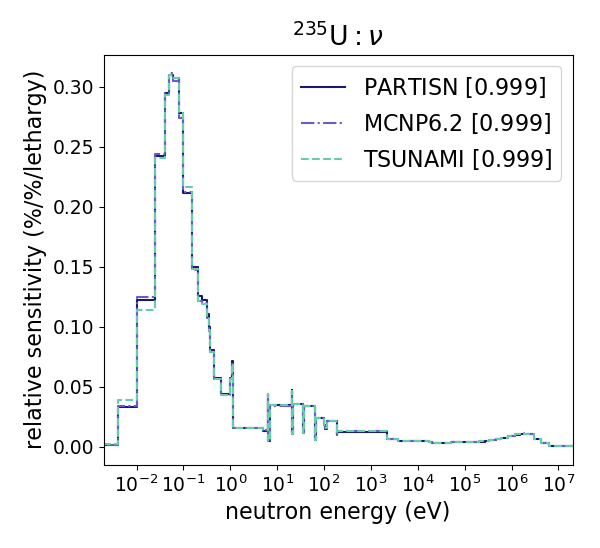 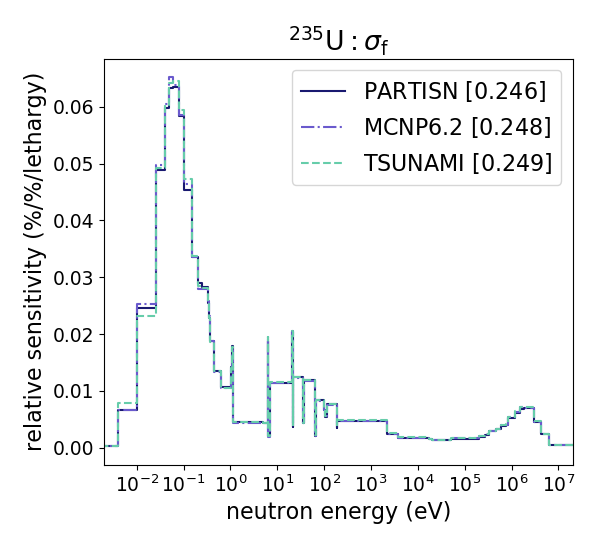 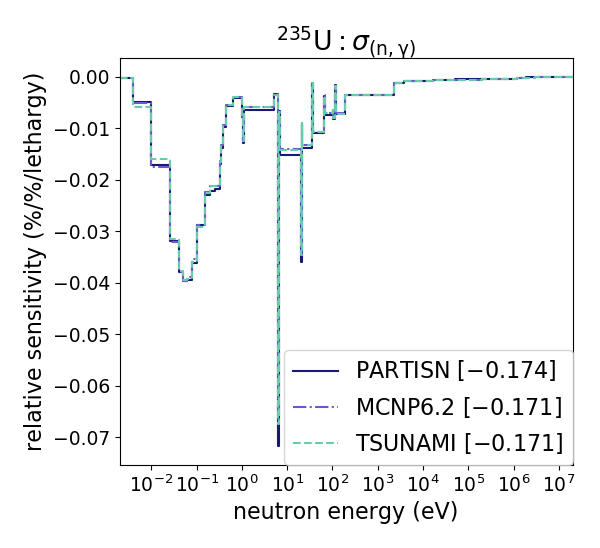 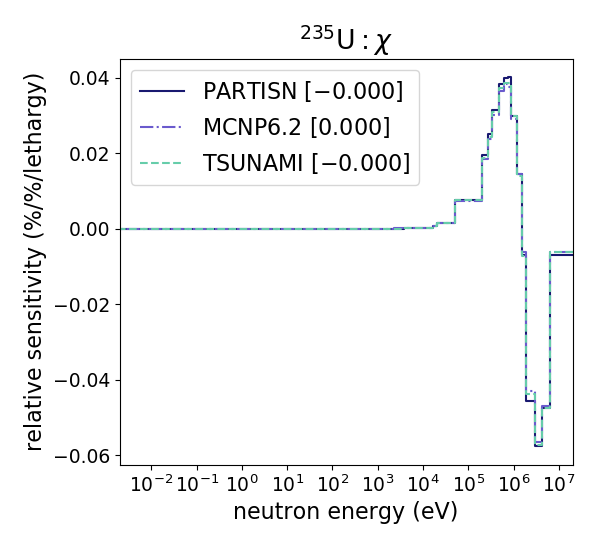 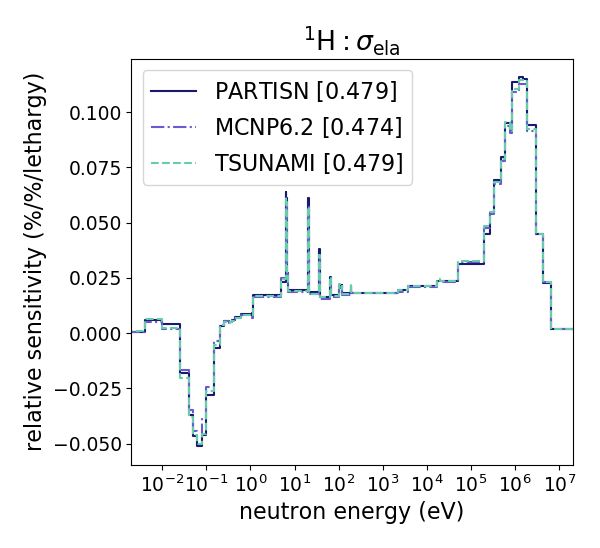 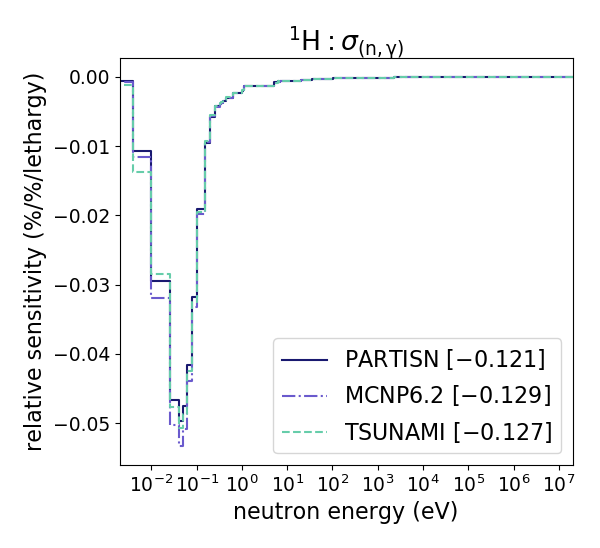 Figure S2. Comparison of relative sensitivity coefficients of  among PARTISN, MCNP6.2, and TSUNAMI-3D (4440 HEU plates).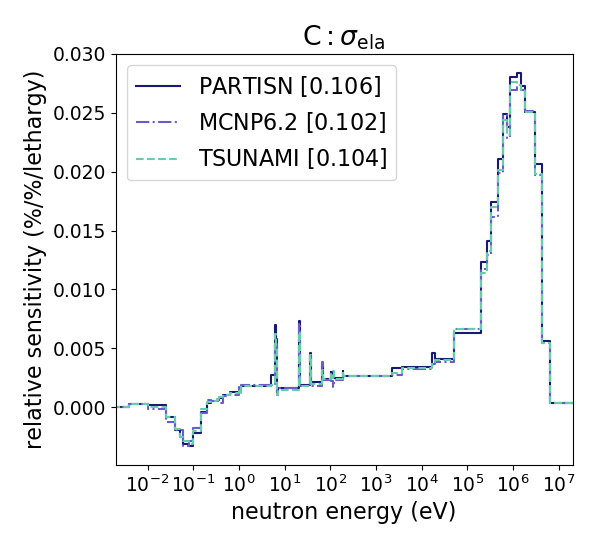 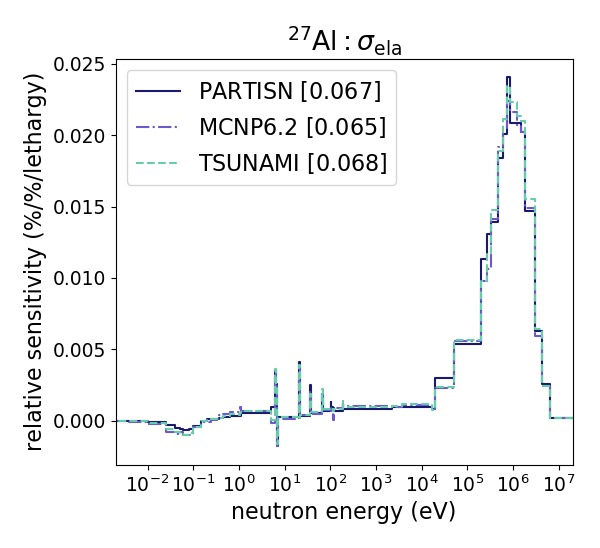 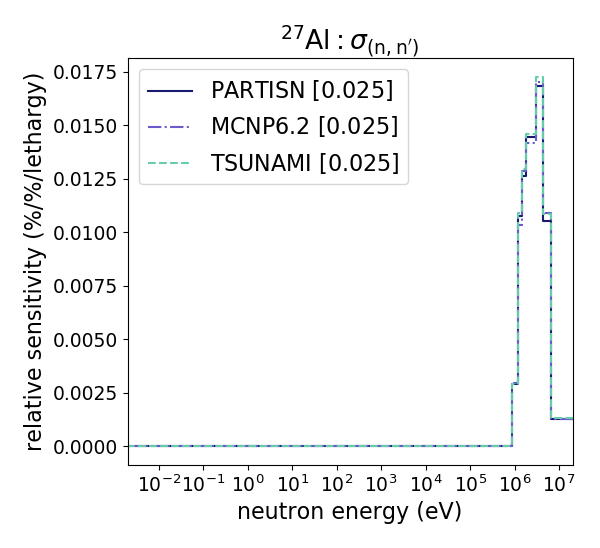 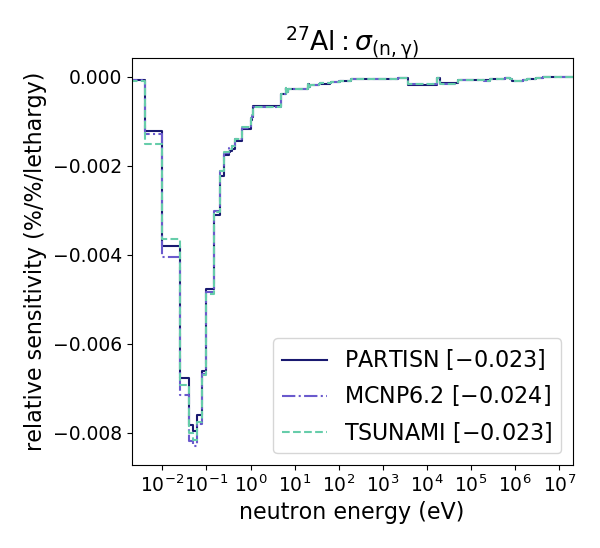 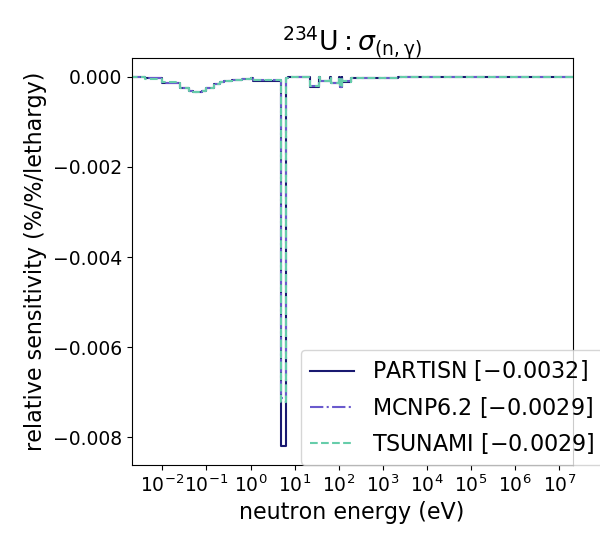 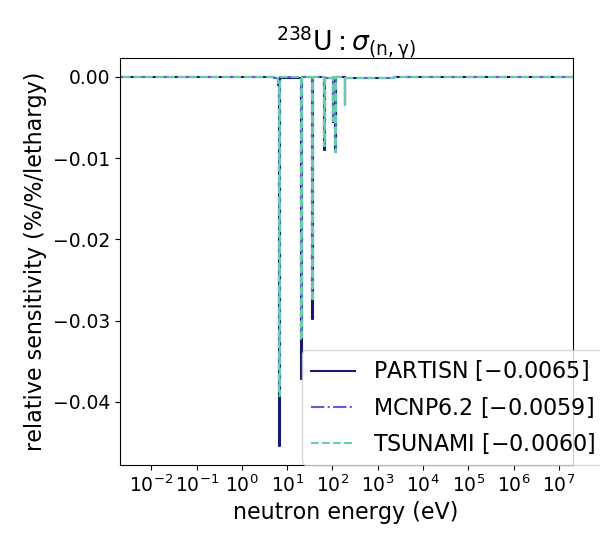 Figure S2. Comparison of relative sensitivity coefficients of  among PARTISN, MCNP6.2, and TSUNAMI-3D (4440 HEU plates) (continued).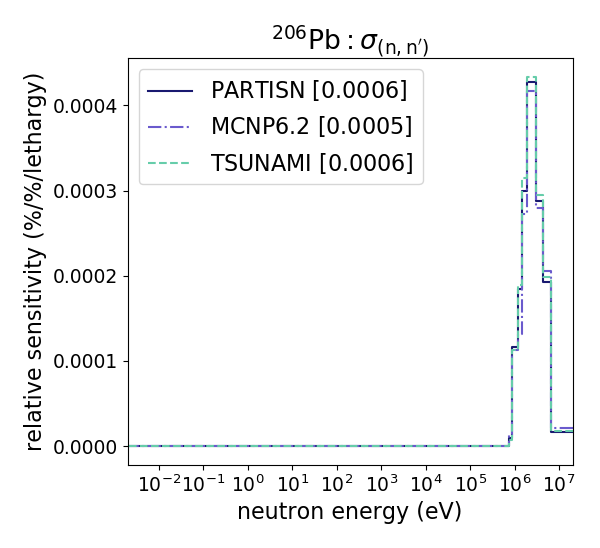 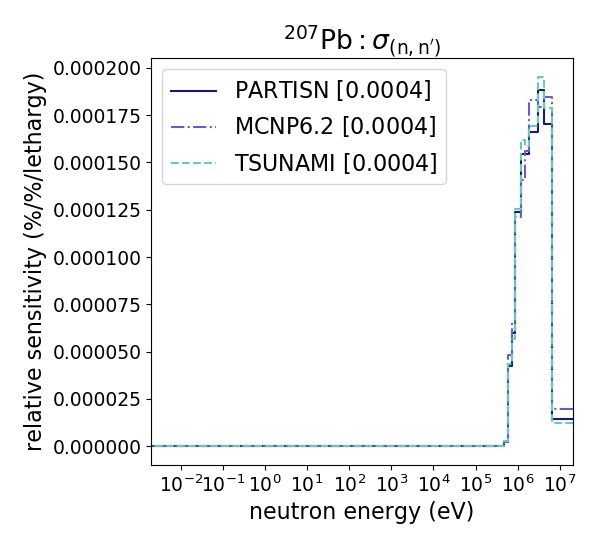 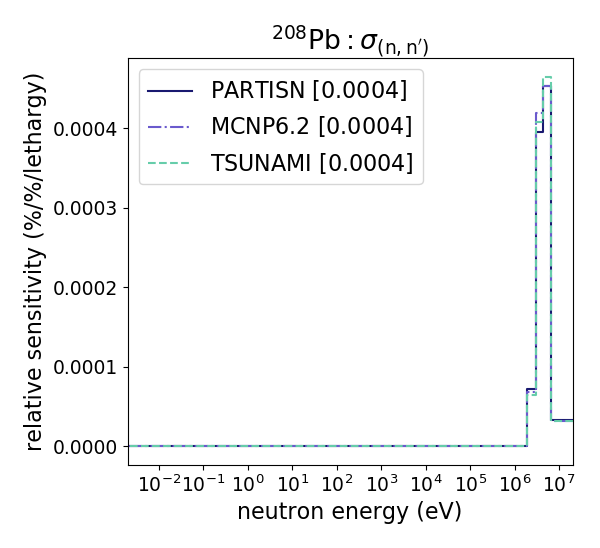 Figure S2. Comparison of relative sensitivity coefficients of  among PARTISN, MCNP6.2, and TSUNAMI-3D (4440 HEU plates) (continued).Calculation conditions:MCNP6.2: as-built geometry, ENDF-B/VII.1, IFP method, nsrck=50000, ikz=400, kct=10400,
 blocksize=5;TSUNAMI-3D: as-built geometry, ENDF-B/VII.1, CE CLUTH method, npg=50000,
gen=10400, nsk=400, cfp=5.Table S3. Numerical results of MCNP6.2.†1σ statistical error.Calculation conditions:MCNP6.2: as-built geometry, ENDF-B/VII.1, IFP method, nsrck=50000, ikz=400, kct=10400, blocksize=5.weight †12.7133901557034558e-42.2250255888577393e-22.2250255888577393e-29.9950480350310756e-122.7133901557034558e-42.2250255888577393e-29.9950480350310756e-12.2250255888577393e-232.7133901557034558e-49.9950480350310756e-12.2250255888577393e-22.2250255888577393e-242.4747658377021711e-31.5063842157143472e-11.5063842157143472e-19.7704459053460473e-152.4747658377021711e-31.5063842157143472e-19.7704459053460473e-11.5063842157143472e-162.4747658377021711e-39.7704459053460473e-11.5063842157143472e-11.5063842157143472e-173.1302276351586317e-35.2345326834952976e-15.2345326834952976e-16.7230450817199669e-183.1302276351586317e-35.2345326834952976e-16.7230450817199669e-15.2345326834952976e-193.1302276351586317e-36.7230450817199669e-15.2345326834952976e-15.2345326834952976e-1104.3735792205142644e-33.6464927043714109e-13.6464927043714109e-18.5677407707009990e-1114.3735792205142644e-33.6464927043714109e-18.5677407707009990e-13.6464927043714109e-1124.3735792205142644e-38.5677407707009990e-13.6464927043714109e-13.6464927043714109e-1138.6581574778795299e-49.9164907955830643e-11.2591820170388069e-12.7869508263054451e-2148.6581574778795299e-49.9164907955830643e-12.7869508263054451e-21.2591820170388069e-1158.6581574778795299e-41.2591820170388069e-12.7869508263054451e-29.9164907955830643e-1168.6581574778795299e-41.2591820170388069e-19.9164907955830643e-12.7869508263054451e-2178.6581574778795299e-42.7869508263054451e-29.9164907955830643e-11.2591820170388069e-1188.6581574778795299e-42.7869508263054451e-21.2591820170388069e-19.9164907955830643e-1191.5472421060451036e-32.7641148244519852e-23.2807233804759719e-19.4424811778033616e-1201.5472421060451036e-32.7641148244519852e-29.4424811778033616e-13.2807233804759719e-1211.5472421060451036e-33.2807233804759719e-19.4424811778033616e-12.7641148244519852e-2221.5472421060451036e-33.2807233804759719e-12.7641148244519852e-29.4424811778033616e-1231.5472421060451036e-39.4424811778033616e-12.7641148244519852e-23.2807233804759719e-1241.5472421060451036e-39.4424811778033616e-13.2807233804759719e-12.7641148244519852e-2252.3832288775456662e-38.0884418745966909e-13.8677548893897996e-25.8674962941979590e-1262.3832288775456662e-38.0884418745966909e-15.8674962941979590e-13.8677548893897996e-2272.3832288775456662e-33.8677548893897996e-25.8674962941979590e-18.0884418745966909e-1282.3832288775456662e-33.8677548893897996e-28.0884418745966909e-15.8674962941979590e-1292.3832288775456662e-35.8674962941979590e-18.0884418745966909e-13.8677548893897996e-2302.3832288775456662e-35.8674962941979590e-13.8677548893897996e-28.0884418745966909e-1313.5205752634728772e-37.3867548144924025e-13.5409633503112433e-15.7356282883678827e-1323.5205752634728772e-37.3867548144924025e-15.7356282883678827e-13.5409633503112433e-1333.5205752634728772e-33.5409633503112433e-15.7356282883678827e-17.3867548144924025e-1343.5205752634728772e-33.5409633503112433e-17.3867548144924025e-15.7356282883678827e-1353.5205752634728772e-35.7356282883678827e-17.3867548144924025e-13.5409633503112433e-1363.5205752634728772e-35.7356282883678827e-13.5409633503112433e-17.3867548144924025e-1373.6575247841537903e-31.5970861147690090e-13.6166764655266084e-19.1852581501946907e-1383.6575247841537903e-31.5970861147690090e-19.1852581501946907e-13.6166764655266084e-1393.6575247841537903e-33.6166764655266084e-19.1852581501946907e-11.5970861147690090e-1403.6575247841537903e-33.6166764655266084e-11.5970861147690090e-19.1852581501946907e-1413.6575247841537903e-39.1852581501946907e-11.5970861147690090e-13.6166764655266084e-1423.6575247841537903e-39.1852581501946907e-13.6166764655266084e-11.5970861147690090e-1433.7339906998552367e-35.9296347373652011e-17.8514467677154377e-11.7872368436115927e-1443.7339906998552367e-35.9296347373652011e-11.7872368436115927e-17.8514467677154377e-1453.7339906998552367e-37.8514467677154377e-11.7872368436115927e-15.9296347373652011e-1463.7339906998552367e-37.8514467677154377e-15.9296347373652011e-11.7872368436115927e-1473.7339906998552367e-31.7872368436115927e-15.9296347373652011e-17.8514467677154377e-1483.7339906998552367e-31.7872368436115927e-17.8514467677154377e-15.9296347373652011e-1000π/2600π/14800π/181000π/22100π/45108/10571016/315910128/3465200π/6420π/70620π/126820π/1981101/33304/10553016/9458111/99300π/84111/356111/6373032/3465210π/163212/105440π/210640π/4621111/8222π/2105218/94555064/10395400π/10700π/164312/31572116/34653102/156105π/256422π/6306312/693220π/30520π/963324/9455418/34652111/15430π/128900π/20622π/1386500π/125111/488107π/51253216/10395410π/32421π/256720π/160442π/2310320π/483311/967111/804334/34653111/24322π/384630π/256221π/96540π/320621π/5125311/2404413π/2560522π/960432π/12803331/480EU plates (-) (-) (-) (pcm) (pcm) (pcm) (μs) (μs) (μs)44400.99087±0.00004†795±335.310±0.02043200.97861±0.00004802±336.097±0.02142000.96438±0.00004803±337.149±0.02140800.95624±0.00004802±339.253±0.02239600.95182±0.00004807±340.388±0.02238400.92801±0.00004806±342.486±0.024